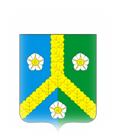      ЧАВАШ РЕСПУБЛИКИ                                                ЧУВАШСКАЯ РЕСПУБЛИКАКОМСОМОЛЬСКИ РАЙОНЕ                                              КОМСОМОЛЬСКИЙ РАЙОН                                                             КОМСОМОЛЬСКИ  ЯЛ                                                              АДМИНИСТРАЦИЯТАРАХЕН АДМИНИСТРАЦИЙЕ                                         КОМСОМОЛЬСКОГО                                                                                                                                                                                                                                            СЕЛЬСКОГО ПОСЕЛЕНИЯ              ЙЫШАНУ                                                                       ПОСТАНОВЛЕНИЕ          20.11.2020  № 111	                                                              20.11.2020  № 111  Комсомольски яле                                                               с. Комсомольское  Руководствуясь Федеральным законом от 31.07.2020г. № 259-ФЗ «О цифровых финансовых активах, цифровой валюте и о внесении изменений в отдельные законодательные акты Российской Федерации», Уставом Комсомольского сельского поселения Комсомольского района Чувашской Республики, администрация Комсомольского сельского поселения    п о с т а н о в л я е т :1. Пункт 2 Порядка размещения сведений о доходах, расходах, об имуществе и обязательствах имущественного характера муниципальных служащих Комсомольского сельского поселения Комсомольского района Чувашской Республики и членов их семей на официальном сайте органа местного самоуправления Комсомольского сельского поселения Комсомольского района Чувашской Республики и предоставления этих сведений средствам массовой информации для опубликования, утвержденного постановлением администрации Комсомольского сельского поселения от 20.11.2012г. № 149, дополнить подпунктом «г» следующего содержания:«г) сведения об источниках получения средств, за счет которых совершены сделки по приобретению земельного участка, иного объекта недвижимого имущества, транспортного средства, ценных бумаг, долей участия, паев в уставных (складочных) капиталах организаций, цифровых финансовых активов, цифровой валюты, если общая сумма таких сделок превышает общий доход муниципального служащего и его супруги (супруга) за три последних года, предшествующих отчетному периоду.».2. Настоящее постановление вступает в силу с 1 января 2021 года.Глава Комсомольскогосельского поселения				                   	          М.А.ИлларионоваО внесении изменений в постановление администрации Комсомольского сельского поселения от 20.11.2012г. № 149 «Об утверждении Порядка размещения  сведений о доходах, расходах, об имуществе и обязательствах имущественного характера муниципальных служащих Комсомольского сельского поселения Комсомольского района Чувашской Республики и членов их семей на официальном сайте органа местного самоуправления Комсомольского сельского поселения Комсомольского района Чувашской Республики и предоставления этих сведений средствам массовой информации для опубликования»